ЧЕРКАСЬКА ОБЛАСНА РАДАГОЛОВАР О З П О Р Я Д Ж Е Н Н Я15.12.2021                                                                                        № 539-рПро нагородження Почесноюграмотою Черкаської обласної радиВідповідно до статті 55 Закону України «Про місцеве самоврядування
в Україні», рішення обласної ради від 25.03.2016 № 4-32/VІІ «Про Почесну грамоту Черкаської обласної ради» (зі змінами):1. Нагородити Почесною грамотою Черкаської обласної ради:за сумлінну працю, високий професіоналізм, значний особистий внесок у розвиток електроенергетики та з нагоди Дня енергетика:2. Контроль за виконанням розпорядження покласти на заступника керуючого справами, начальника загального відділу виконавчого апарату обласної ради ГОРНУ Н.В. і управління юридичного забезпечення та роботи                   з персоналом виконавчого апарату обласної ради.Голова		                                     А. ПІДГОРНИЙ                                                                                 АВТОНЮКСвітлану Степанівну–начальника групи по роботі зі споживачами Лисянського центру обслуговування споживачів ТОВ «Черкасиенергозбут»;АНТИХОВИЧНаталію Вадимівну–інспектора комерційної служби Канівської філії відокремленого структурного підрозділу «Черкаські районні енергетичні мережі» ПАТ «Черкасиобленерго»;БРАЦЮНАВолодимира Вікторовича–майстра II групи комерційної служби Смілянської міської філії відокремленого структурного підрозділу «Черкаські районні енергетичні мережі»                                       ПАТ «Черкасиобленерго»;КОСТЕНКАМихайла Пилиповича–маляра 5 розряду філії «Канівська ГЕС»
ПрАТ «Укргідроенерго»;ПРИДИБАЙЛАВолодимира Григоровича–заступника начальника електричного цеху з ремонту ВП «Черкаська ТЕЦ»
ПрАТ «Черкаське хімволокно»;ТКАЧЕНКАМихайла Миколайовича–старшого майстра з ремонту устаткування цеху теплової автоматики та вимірювань
ВП «Черкаська ТЕЦ» ПрАТ «Черкаське хімволокно»;ХІМЧЕНКАОлександра Олександровича–майстра II групи бригади з приєднання споживачів відокремленого структурного підрозділу «Уманські енергетичні мережі»
ПАТ «Черкасиобленерго».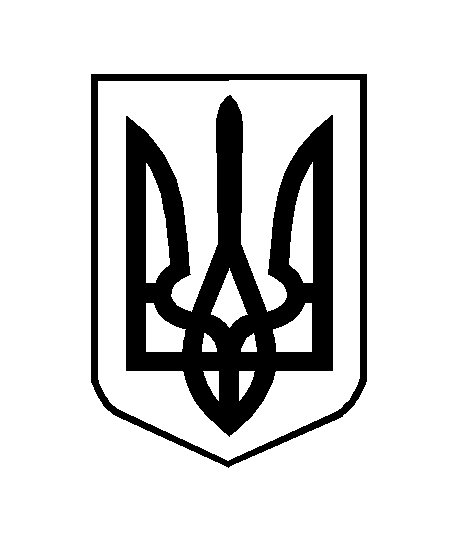 